SAĞLIK BİLİMLERİ FAKÜLTESİ HEMŞİRELİK BÖLÜMÜ DERS BİLGİ FORMU  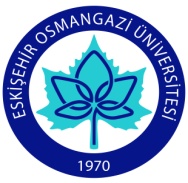                    İmza:                                                                                                              TarihFACULTY OF HEALTH NURSING DEPARTMENT, INFORMATION FORM OF COURSEInstructor(s): Aydın KEKEÇ                                                  Signature: 	           	Date:DÖNEM BaharDERSİN ADIBEDEN EĞİTİMİ IIKODU   281112004KOORDİNATÖRÖğr. Elm. Aydın KEKEÇDERSİ VERENLERÖğr. Elm. Aydın KEKEÇYARIYILHAFTALIK DERS SAATİHAFTALIK DERS SAATİHAFTALIK DERS SAATİHAFTALIK DERS SAATİHAFTALIK DERS SAATİHAFTALIK DERS SAATİDERSİNDERSİNDERSİNDERSİNDERSİNYARIYILTeorikTeorikUygulamaLaboratuarLaboratuarLaboratuarKredisiAKTSAKTSTÜRÜDİLİ 2 1 1 0 0 0 00 1 1 ZORUNLU ( )  SEÇMELİ ( X  )TürkçeDERSİN KATEGORİSİDERSİN KATEGORİSİDERSİN KATEGORİSİDERSİN KATEGORİSİDERSİN KATEGORİSİDERSİN KATEGORİSİDERSİN KATEGORİSİDERSİN KATEGORİSİDERSİN KATEGORİSİDERSİN KATEGORİSİDERSİN KATEGORİSİDERSİN KATEGORİSİTemel BilimTemel BilimTemel MühendislikTemel MühendislikTemel MühendislikTemel MühendislikMakine Mühendisliği [Önemli düzeyde tasarım içeriyorsa () koyunuz.]Makine Mühendisliği [Önemli düzeyde tasarım içeriyorsa () koyunuz.]Makine Mühendisliği [Önemli düzeyde tasarım içeriyorsa () koyunuz.]Makine Mühendisliği [Önemli düzeyde tasarım içeriyorsa () koyunuz.]Makine Mühendisliği [Önemli düzeyde tasarım içeriyorsa () koyunuz.]Sosyal BilimDEĞERLENDİRME ÖLÇÜTLERİDEĞERLENDİRME ÖLÇÜTLERİDEĞERLENDİRME ÖLÇÜTLERİDEĞERLENDİRME ÖLÇÜTLERİDEĞERLENDİRME ÖLÇÜTLERİDEĞERLENDİRME ÖLÇÜTLERİDEĞERLENDİRME ÖLÇÜTLERİDEĞERLENDİRME ÖLÇÜTLERİDEĞERLENDİRME ÖLÇÜTLERİDEĞERLENDİRME ÖLÇÜTLERİDEĞERLENDİRME ÖLÇÜTLERİDEĞERLENDİRME ÖLÇÜTLERİYARIYIL İÇİYARIYIL İÇİYARIYIL İÇİYARIYIL İÇİYARIYIL İÇİFaaliyet türüFaaliyet türüFaaliyet türüFaaliyet türüSayıSayı%YARIYIL İÇİYARIYIL İÇİYARIYIL İÇİYARIYIL İÇİYARIYIL İÇİI. Ara SınavI. Ara SınavI. Ara SınavI. Ara Sınav1 1 40 YARIYIL İÇİYARIYIL İÇİYARIYIL İÇİYARIYIL İÇİYARIYIL İÇİII. Ara SınavII. Ara SınavII. Ara SınavII. Ara SınavYARIYIL İÇİYARIYIL İÇİYARIYIL İÇİYARIYIL İÇİYARIYIL İÇİKısa SınavKısa SınavKısa SınavKısa SınavYARIYIL İÇİYARIYIL İÇİYARIYIL İÇİYARIYIL İÇİYARIYIL İÇİÖdevÖdevÖdevÖdevYARIYIL İÇİYARIYIL İÇİYARIYIL İÇİYARIYIL İÇİYARIYIL İÇİProjeProjeProjeProjeYARIYIL İÇİYARIYIL İÇİYARIYIL İÇİYARIYIL İÇİYARIYIL İÇİRaporRaporRaporRaporYARIYIL İÇİYARIYIL İÇİYARIYIL İÇİYARIYIL İÇİYARIYIL İÇİDiğer (………)Diğer (………)Diğer (………)Diğer (………)YARIYIL SONU SINAVIYARIYIL SONU SINAVIYARIYIL SONU SINAVIYARIYIL SONU SINAVIYARIYIL SONU SINAVI 1 1 60VARSA ÖNERİLEN ÖNKOŞUL(LAR)VARSA ÖNERİLEN ÖNKOŞUL(LAR)VARSA ÖNERİLEN ÖNKOŞUL(LAR)VARSA ÖNERİLEN ÖNKOŞUL(LAR)VARSA ÖNERİLEN ÖNKOŞUL(LAR)DERSİN KISA İÇERİĞİDERSİN KISA İÇERİĞİDERSİN KISA İÇERİĞİDERSİN KISA İÇERİĞİDERSİN KISA İÇERİĞİBeden Eğitimi;Eklem ve kas gruplarının düzeyine uygun çalıştırılması,Spor branşları;Basketbol,Voleybol,Hentbol,Futbol,Saha ölçüleri ve oyun kuralları;Sporun sağlığımız için faydaları;Sağlık , ilkyardım  ve sınıf içi  maçlar.Beden Eğitimi;Eklem ve kas gruplarının düzeyine uygun çalıştırılması,Spor branşları;Basketbol,Voleybol,Hentbol,Futbol,Saha ölçüleri ve oyun kuralları;Sporun sağlığımız için faydaları;Sağlık , ilkyardım  ve sınıf içi  maçlar.Beden Eğitimi;Eklem ve kas gruplarının düzeyine uygun çalıştırılması,Spor branşları;Basketbol,Voleybol,Hentbol,Futbol,Saha ölçüleri ve oyun kuralları;Sporun sağlığımız için faydaları;Sağlık , ilkyardım  ve sınıf içi  maçlar.Beden Eğitimi;Eklem ve kas gruplarının düzeyine uygun çalıştırılması,Spor branşları;Basketbol,Voleybol,Hentbol,Futbol,Saha ölçüleri ve oyun kuralları;Sporun sağlığımız için faydaları;Sağlık , ilkyardım  ve sınıf içi  maçlar.Beden Eğitimi;Eklem ve kas gruplarının düzeyine uygun çalıştırılması,Spor branşları;Basketbol,Voleybol,Hentbol,Futbol,Saha ölçüleri ve oyun kuralları;Sporun sağlığımız için faydaları;Sağlık , ilkyardım  ve sınıf içi  maçlar.Beden Eğitimi;Eklem ve kas gruplarının düzeyine uygun çalıştırılması,Spor branşları;Basketbol,Voleybol,Hentbol,Futbol,Saha ölçüleri ve oyun kuralları;Sporun sağlığımız için faydaları;Sağlık , ilkyardım  ve sınıf içi  maçlar.Beden Eğitimi;Eklem ve kas gruplarının düzeyine uygun çalıştırılması,Spor branşları;Basketbol,Voleybol,Hentbol,Futbol,Saha ölçüleri ve oyun kuralları;Sporun sağlığımız için faydaları;Sağlık , ilkyardım  ve sınıf içi  maçlar.DERSİN AMAÇLARIDERSİN AMAÇLARIDERSİN AMAÇLARIDERSİN AMAÇLARIDERSİN AMAÇLARIDers düzeni  ile ilgili bilgi edinebilme.Bütün organ ve sistemleri seviyesine uygun olarak güçlendirebilme.Sinir, kas ve eklem koordinasyonunu geliştirebilme.Beden Eğitimi ve sporla ilgili temel bilgi, beceri, tavır ve alışkanlıklar edinebilme.Görev ve sorumluluk alma, lidere uyma ve liderlik yapabilmeDostça oynama ve yarışma, kazananı takdir etme kaybetmeyi kabullenme, hile ve haksızlığın karşısında olabilme.Spor araç ve tesisleri hakkında bilgi sahibi olma bunları gerektiği gibi kullanabilme.Ders düzeni  ile ilgili bilgi edinebilme.Bütün organ ve sistemleri seviyesine uygun olarak güçlendirebilme.Sinir, kas ve eklem koordinasyonunu geliştirebilme.Beden Eğitimi ve sporla ilgili temel bilgi, beceri, tavır ve alışkanlıklar edinebilme.Görev ve sorumluluk alma, lidere uyma ve liderlik yapabilmeDostça oynama ve yarışma, kazananı takdir etme kaybetmeyi kabullenme, hile ve haksızlığın karşısında olabilme.Spor araç ve tesisleri hakkında bilgi sahibi olma bunları gerektiği gibi kullanabilme.Ders düzeni  ile ilgili bilgi edinebilme.Bütün organ ve sistemleri seviyesine uygun olarak güçlendirebilme.Sinir, kas ve eklem koordinasyonunu geliştirebilme.Beden Eğitimi ve sporla ilgili temel bilgi, beceri, tavır ve alışkanlıklar edinebilme.Görev ve sorumluluk alma, lidere uyma ve liderlik yapabilmeDostça oynama ve yarışma, kazananı takdir etme kaybetmeyi kabullenme, hile ve haksızlığın karşısında olabilme.Spor araç ve tesisleri hakkında bilgi sahibi olma bunları gerektiği gibi kullanabilme.Ders düzeni  ile ilgili bilgi edinebilme.Bütün organ ve sistemleri seviyesine uygun olarak güçlendirebilme.Sinir, kas ve eklem koordinasyonunu geliştirebilme.Beden Eğitimi ve sporla ilgili temel bilgi, beceri, tavır ve alışkanlıklar edinebilme.Görev ve sorumluluk alma, lidere uyma ve liderlik yapabilmeDostça oynama ve yarışma, kazananı takdir etme kaybetmeyi kabullenme, hile ve haksızlığın karşısında olabilme.Spor araç ve tesisleri hakkında bilgi sahibi olma bunları gerektiği gibi kullanabilme.Ders düzeni  ile ilgili bilgi edinebilme.Bütün organ ve sistemleri seviyesine uygun olarak güçlendirebilme.Sinir, kas ve eklem koordinasyonunu geliştirebilme.Beden Eğitimi ve sporla ilgili temel bilgi, beceri, tavır ve alışkanlıklar edinebilme.Görev ve sorumluluk alma, lidere uyma ve liderlik yapabilmeDostça oynama ve yarışma, kazananı takdir etme kaybetmeyi kabullenme, hile ve haksızlığın karşısında olabilme.Spor araç ve tesisleri hakkında bilgi sahibi olma bunları gerektiği gibi kullanabilme.Ders düzeni  ile ilgili bilgi edinebilme.Bütün organ ve sistemleri seviyesine uygun olarak güçlendirebilme.Sinir, kas ve eklem koordinasyonunu geliştirebilme.Beden Eğitimi ve sporla ilgili temel bilgi, beceri, tavır ve alışkanlıklar edinebilme.Görev ve sorumluluk alma, lidere uyma ve liderlik yapabilmeDostça oynama ve yarışma, kazananı takdir etme kaybetmeyi kabullenme, hile ve haksızlığın karşısında olabilme.Spor araç ve tesisleri hakkında bilgi sahibi olma bunları gerektiği gibi kullanabilme.Ders düzeni  ile ilgili bilgi edinebilme.Bütün organ ve sistemleri seviyesine uygun olarak güçlendirebilme.Sinir, kas ve eklem koordinasyonunu geliştirebilme.Beden Eğitimi ve sporla ilgili temel bilgi, beceri, tavır ve alışkanlıklar edinebilme.Görev ve sorumluluk alma, lidere uyma ve liderlik yapabilmeDostça oynama ve yarışma, kazananı takdir etme kaybetmeyi kabullenme, hile ve haksızlığın karşısında olabilme.Spor araç ve tesisleri hakkında bilgi sahibi olma bunları gerektiği gibi kullanabilme.DERSİN MESLEK EĞİTİMİNİ SAĞLAMAYA YÖNELİK KATKISIDERSİN MESLEK EĞİTİMİNİ SAĞLAMAYA YÖNELİK KATKISIDERSİN MESLEK EĞİTİMİNİ SAĞLAMAYA YÖNELİK KATKISIDERSİN MESLEK EĞİTİMİNİ SAĞLAMAYA YÖNELİK KATKISIDERSİN MESLEK EĞİTİMİNİ SAĞLAMAYA YÖNELİK KATKISIDERSİN ÖĞRENİM ÇIKTILARIDERSİN ÖĞRENİM ÇIKTILARIDERSİN ÖĞRENİM ÇIKTILARIDERSİN ÖĞRENİM ÇIKTILARIDERSİN ÖĞRENİM ÇIKTILARI Sağlıklı, mutlu, fiziksel ve ruhsal yönden gelişmiş, kendini ifade edebilen, kendine güvenen, dostça yarışma duygusuna sahip, yardımlaşmayı seven  bireyler yetiştirebilmek. Sağlıklı, mutlu, fiziksel ve ruhsal yönden gelişmiş, kendini ifade edebilen, kendine güvenen, dostça yarışma duygusuna sahip, yardımlaşmayı seven  bireyler yetiştirebilmek. Sağlıklı, mutlu, fiziksel ve ruhsal yönden gelişmiş, kendini ifade edebilen, kendine güvenen, dostça yarışma duygusuna sahip, yardımlaşmayı seven  bireyler yetiştirebilmek. Sağlıklı, mutlu, fiziksel ve ruhsal yönden gelişmiş, kendini ifade edebilen, kendine güvenen, dostça yarışma duygusuna sahip, yardımlaşmayı seven  bireyler yetiştirebilmek. Sağlıklı, mutlu, fiziksel ve ruhsal yönden gelişmiş, kendini ifade edebilen, kendine güvenen, dostça yarışma duygusuna sahip, yardımlaşmayı seven  bireyler yetiştirebilmek. Sağlıklı, mutlu, fiziksel ve ruhsal yönden gelişmiş, kendini ifade edebilen, kendine güvenen, dostça yarışma duygusuna sahip, yardımlaşmayı seven  bireyler yetiştirebilmek. Sağlıklı, mutlu, fiziksel ve ruhsal yönden gelişmiş, kendini ifade edebilen, kendine güvenen, dostça yarışma duygusuna sahip, yardımlaşmayı seven  bireyler yetiştirebilmek.TEMEL DERS KİTABITEMEL DERS KİTABITEMEL DERS KİTABITEMEL DERS KİTABITEMEL DERS KİTABI Okullarda Beden Eğitimi (Hikmet ARACI 1999) Okullarda Beden Eğitimi (Hikmet ARACI 1999) Okullarda Beden Eğitimi (Hikmet ARACI 1999) Okullarda Beden Eğitimi (Hikmet ARACI 1999) Okullarda Beden Eğitimi (Hikmet ARACI 1999) Okullarda Beden Eğitimi (Hikmet ARACI 1999) Okullarda Beden Eğitimi (Hikmet ARACI 1999)YARDIMCI KAYNAKLARYARDIMCI KAYNAKLARYARDIMCI KAYNAKLARYARDIMCI KAYNAKLARYARDIMCI KAYNAKLAR Beden Eğitimi ve Sporda Temel İlkeler (Yrd.Doç.Dr.Faruk YAMANER 2001)Oyunla Eğitim II (Nurten Aslan) 1982Basketbol Teknik-Taktik-Antrenman  Prof.Dr.Yaşar Sevim 1997 Beden Eğitimi ve Sporda Temel İlkeler (Yrd.Doç.Dr.Faruk YAMANER 2001)Oyunla Eğitim II (Nurten Aslan) 1982Basketbol Teknik-Taktik-Antrenman  Prof.Dr.Yaşar Sevim 1997 Beden Eğitimi ve Sporda Temel İlkeler (Yrd.Doç.Dr.Faruk YAMANER 2001)Oyunla Eğitim II (Nurten Aslan) 1982Basketbol Teknik-Taktik-Antrenman  Prof.Dr.Yaşar Sevim 1997 Beden Eğitimi ve Sporda Temel İlkeler (Yrd.Doç.Dr.Faruk YAMANER 2001)Oyunla Eğitim II (Nurten Aslan) 1982Basketbol Teknik-Taktik-Antrenman  Prof.Dr.Yaşar Sevim 1997 Beden Eğitimi ve Sporda Temel İlkeler (Yrd.Doç.Dr.Faruk YAMANER 2001)Oyunla Eğitim II (Nurten Aslan) 1982Basketbol Teknik-Taktik-Antrenman  Prof.Dr.Yaşar Sevim 1997 Beden Eğitimi ve Sporda Temel İlkeler (Yrd.Doç.Dr.Faruk YAMANER 2001)Oyunla Eğitim II (Nurten Aslan) 1982Basketbol Teknik-Taktik-Antrenman  Prof.Dr.Yaşar Sevim 1997 Beden Eğitimi ve Sporda Temel İlkeler (Yrd.Doç.Dr.Faruk YAMANER 2001)Oyunla Eğitim II (Nurten Aslan) 1982Basketbol Teknik-Taktik-Antrenman  Prof.Dr.Yaşar Sevim 1997DERSTE GEREKLİ ARAÇ VE GEREÇLERDERSTE GEREKLİ ARAÇ VE GEREÇLERDERSTE GEREKLİ ARAÇ VE GEREÇLERDERSTE GEREKLİ ARAÇ VE GEREÇLERDERSTE GEREKLİ ARAÇ VE GEREÇLERDERSİN HAFTALIK PLANIDERSİN HAFTALIK PLANIHAFTAİŞLENEN KONULAR1Beden Eğitimi ders konuları hakkında genel bilgi verilmesi .2Hafif tempolu koşular.  Eklem ve kas guruplarını yumuşatıcı çevirmeler, Basketbol temel kuralları hakkında bil verilmesi,top sürmede ve paslaşmada  dikkat edilmesi gereken hususlar.3Hafif  tempolu koşular, ısınma hareketleri,.basketbol da savunma ve hızlı hücum çalışması.4Tempolu koşular, stretching hareketleri, Basketbol da top sürme ve turnikeye çıkış çalışmaları.hücum  setleri5ATATÜRK’ün spor üzerine sözleri, tempolu koşular, basketbol oyun kuralları içinde paslaşma ve kısa süreli maç oynanması6Hafif tempolu koşular, stretching hareketleri.Voleybol temel teknikleri hk.bilgi verilecek,filede parmak pası ve kontrol pas çalışması7İnterval çalışmaları , stretching  hareketleri, Voleybolda manşet, pas ve servis atışı.voleybolda  saha içindeki dönüş.8Spor yapmanın saglığımız açısından faydaları nelerdir, stretching hareketleri, Voleybol oyun kuralları  içinde maç yapılması.9Atletizmde koşular (kısa,orta,uzun) mesafe hakkında bilgi, ısınma çal..Kısa süreli voleybol maçı.10Hafif  tempolu koşular, stretching hareketleri, Hentbol  temel teknikleri hakkın da bilgi verilmesi11Hafif tempolu koşular,eklem ve kas gruplarını güçlendirici hareketler,hentbolde top sürme ve pas çalışmaları ve on pas oyunu.12Kasları germe ve gevşetme egzersizleri, futbol oyun kuralları  ve pas çalışmaları ve kısa süreli futbol maçı.13Spor sakatlanmalarında ilk yardım, hafif tempolu koşular, stretching çalışmaları, sınıf içi maçlar.14Hafif tempolu koşular, ısınma hareketleri, sınıf içi maçlar.15,16Hafif tempolu koşular stretching  çalışmaları, sınıf içi maçlarNOPROGRAM ÇIKTILARINA KATKISI3211Hemşirelik Yöneticiliği Eğitiminde Temel Kavramları Tanıma Becerisix2Temel Kavramları Merkeze Alarak Etik Problemlere Yaklaşma BecerisiX3Hemşirelik ve Sağlık Bilimlerine İlişkin Bilgi sahibi olma ve Edindiği Bilgileri uygulama Becerisi X4Disiplinler-arası Takım Çalışması Yapabilme BecerisiX5Hemşirelik Eğitiminde, Tıbbi Problemleri Tanıma, Formülize Etme ve Çözme Becerisi X6Etkin Yazılı ve Sözlü İletişim/Sunum Becerisix 7Mesleki ve Etik Sorumluluğu Anlama ve Uygulama Becerisix8Yaşam Boyu Öğrenimin Önemini Kavrama ve Uygulama Becerisix1:Hiç Katkısı Yok. 2:Kısmen Katkısı Var. 3:Tam Katkısı Var.1:Hiç Katkısı Yok. 2:Kısmen Katkısı Var. 3:Tam Katkısı Var.1:Hiç Katkısı Yok. 2:Kısmen Katkısı Var. 3:Tam Katkısı Var.1:Hiç Katkısı Yok. 2:Kısmen Katkısı Var. 3:Tam Katkısı Var.1:Hiç Katkısı Yok. 2:Kısmen Katkısı Var. 3:Tam Katkısı Var.SEMESTERFallCOURSE NAME  Physical Education IICOURSE CODECOORDINATORLECTURER AYDIN KEKEÇINSTRUCTORSLECTURER AYDIN KEKEÇSEMESTERWEEKLY COURSE PERIODWEEKLY COURSE PERIODWEEKLY COURSE PERIODWEEKLY COURSE PERIODWEEKLY COURSE PERIODWEEKLY COURSE PERIODCOURSE OFCOURSE OFCOURSE OFCOURSE OFCOURSE OFSEMESTERTheoryTheoryPracticeLabratoryLabratoryLabratoryCreditECTSTYPETYPELANGUAGE211000001COMPULSORY ( )  ELECTIVE ( x )COMPULSORY ( )  ELECTIVE ( x )TurkishCOURSE CATAGORYCOURSE CATAGORYCOURSE CATAGORYCOURSE CATAGORYCOURSE CATAGORYCOURSE CATAGORYCOURSE CATAGORYCOURSE CATAGORYCOURSE CATAGORYCOURSE CATAGORYCOURSE CATAGORYCOURSE CATAGORYBasic ScienceBasic ScienceBasic EngineeringBasic EngineeringBasic EngineeringBasic EngineeringMechanical Engineering Profession [if it contains considerable design, mark with  () ]Mechanical Engineering Profession [if it contains considerable design, mark with  () ]Mechanical Engineering Profession [if it contains considerable design, mark with  () ]Mechanical Engineering Profession [if it contains considerable design, mark with  () ]Mechanical Engineering Profession [if it contains considerable design, mark with  () ]Social ScienceASSESSMENT CRITERIAASSESSMENT CRITERIAASSESSMENT CRITERIAASSESSMENT CRITERIAASSESSMENT CRITERIAASSESSMENT CRITERIAASSESSMENT CRITERIAASSESSMENT CRITERIAASSESSMENT CRITERIAASSESSMENT CRITERIAASSESSMENT CRITERIAASSESSMENT CRITERIAMID-TERMMID-TERMMID-TERMMID-TERMMID-TERMEvaluation TypeEvaluation TypeEvaluation TypeEvaluation TypeEvaluation TypeQuantity%MID-TERMMID-TERMMID-TERMMID-TERMMID-TERM1st Mid-Term1st Mid-Term1st Mid-Term1st Mid-Term1st Mid-Term140MID-TERMMID-TERMMID-TERMMID-TERMMID-TERM2nd Mid-Term2nd Mid-Term2nd Mid-Term2nd Mid-Term2nd Mid-TermMID-TERMMID-TERMMID-TERMMID-TERMMID-TERMQuizQuizQuizQuizQuizMID-TERMMID-TERMMID-TERMMID-TERMMID-TERMHomeworkHomeworkHomeworkHomeworkHomeworkMID-TERMMID-TERMMID-TERMMID-TERMMID-TERMProjectProjectProjectProjectProjectMID-TERMMID-TERMMID-TERMMID-TERMMID-TERMReportReportReportReportReportMID-TERMMID-TERMMID-TERMMID-TERMMID-TERMOthers (………)Others (………)Others (………)Others (………)Others (………)FINAL EXAMFINAL EXAMFINAL EXAMFINAL EXAMFINAL EXAM160PREREQUIEITE(S)PREREQUIEITE(S)PREREQUIEITE(S)PREREQUIEITE(S)PREREQUIEITE(S)COURSE DESCRIPTIONCOURSE DESCRIPTIONCOURSE DESCRIPTIONCOURSE DESCRIPTIONCOURSE DESCRIPTIONPhysical education; running, joint and muscle groups convenient to theirs level, sport branch, basketball, volleyball, handball ,football, field measures and rules of game, sport benefits to our health; health, first aid, matches in class.  Physical education; running, joint and muscle groups convenient to theirs level, sport branch, basketball, volleyball, handball ,football, field measures and rules of game, sport benefits to our health; health, first aid, matches in class.  Physical education; running, joint and muscle groups convenient to theirs level, sport branch, basketball, volleyball, handball ,football, field measures and rules of game, sport benefits to our health; health, first aid, matches in class.  Physical education; running, joint and muscle groups convenient to theirs level, sport branch, basketball, volleyball, handball ,football, field measures and rules of game, sport benefits to our health; health, first aid, matches in class.  Physical education; running, joint and muscle groups convenient to theirs level, sport branch, basketball, volleyball, handball ,football, field measures and rules of game, sport benefits to our health; health, first aid, matches in class.  Physical education; running, joint and muscle groups convenient to theirs level, sport branch, basketball, volleyball, handball ,football, field measures and rules of game, sport benefits to our health; health, first aid, matches in class.  Physical education; running, joint and muscle groups convenient to theirs level, sport branch, basketball, volleyball, handball ,football, field measures and rules of game, sport benefits to our health; health, first aid, matches in class.  COURSE OBJECTIVESCOURSE OBJECTIVESCOURSE OBJECTIVESCOURSE OBJECTIVESCOURSE OBJECTIVESThe ability of having knowledge concerning the orders of the lecture.The ability of running all the organs and systems to convenience of theirs level.The ability of improving the nerve muscle and joint coordinating.The ability of having basic knowledge, skill, manner and habits concerning physical education and sportTake responsibility and duty, to go with leader and the ability of doing leadershipPlaying amicably and competition appreciating the winner acceptance of loosing, and can be object to trick and injustice. Having knowledge about sport, vehicle and facilities and can use this.The ability of having knowledge concerning the orders of the lecture.The ability of running all the organs and systems to convenience of theirs level.The ability of improving the nerve muscle and joint coordinating.The ability of having basic knowledge, skill, manner and habits concerning physical education and sportTake responsibility and duty, to go with leader and the ability of doing leadershipPlaying amicably and competition appreciating the winner acceptance of loosing, and can be object to trick and injustice. Having knowledge about sport, vehicle and facilities and can use this.The ability of having knowledge concerning the orders of the lecture.The ability of running all the organs and systems to convenience of theirs level.The ability of improving the nerve muscle and joint coordinating.The ability of having basic knowledge, skill, manner and habits concerning physical education and sportTake responsibility and duty, to go with leader and the ability of doing leadershipPlaying amicably and competition appreciating the winner acceptance of loosing, and can be object to trick and injustice. Having knowledge about sport, vehicle and facilities and can use this.The ability of having knowledge concerning the orders of the lecture.The ability of running all the organs and systems to convenience of theirs level.The ability of improving the nerve muscle and joint coordinating.The ability of having basic knowledge, skill, manner and habits concerning physical education and sportTake responsibility and duty, to go with leader and the ability of doing leadershipPlaying amicably and competition appreciating the winner acceptance of loosing, and can be object to trick and injustice. Having knowledge about sport, vehicle and facilities and can use this.The ability of having knowledge concerning the orders of the lecture.The ability of running all the organs and systems to convenience of theirs level.The ability of improving the nerve muscle and joint coordinating.The ability of having basic knowledge, skill, manner and habits concerning physical education and sportTake responsibility and duty, to go with leader and the ability of doing leadershipPlaying amicably and competition appreciating the winner acceptance of loosing, and can be object to trick and injustice. Having knowledge about sport, vehicle and facilities and can use this.The ability of having knowledge concerning the orders of the lecture.The ability of running all the organs and systems to convenience of theirs level.The ability of improving the nerve muscle and joint coordinating.The ability of having basic knowledge, skill, manner and habits concerning physical education and sportTake responsibility and duty, to go with leader and the ability of doing leadershipPlaying amicably and competition appreciating the winner acceptance of loosing, and can be object to trick and injustice. Having knowledge about sport, vehicle and facilities and can use this.The ability of having knowledge concerning the orders of the lecture.The ability of running all the organs and systems to convenience of theirs level.The ability of improving the nerve muscle and joint coordinating.The ability of having basic knowledge, skill, manner and habits concerning physical education and sportTake responsibility and duty, to go with leader and the ability of doing leadershipPlaying amicably and competition appreciating the winner acceptance of loosing, and can be object to trick and injustice. Having knowledge about sport, vehicle and facilities and can use this.ADDITIVE OF COURSE TO APPLY PROFESSIONAL EDUATIONADDITIVE OF COURSE TO APPLY PROFESSIONAL EDUATIONADDITIVE OF COURSE TO APPLY PROFESSIONAL EDUATIONADDITIVE OF COURSE TO APPLY PROFESSIONAL EDUATIONADDITIVE OF COURSE TO APPLY PROFESSIONAL EDUATIONCOURSE OUTCOMESCOURSE OUTCOMESCOURSE OUTCOMESCOURSE OUTCOMESCOURSE OUTCOMESThe ability of growing health, happy, developed aspect of physical and psychological, self confident individuals who have the sense competitioning amicably.The ability of growing health, happy, developed aspect of physical and psychological, self confident individuals who have the sense competitioning amicably.The ability of growing health, happy, developed aspect of physical and psychological, self confident individuals who have the sense competitioning amicably.The ability of growing health, happy, developed aspect of physical and psychological, self confident individuals who have the sense competitioning amicably.The ability of growing health, happy, developed aspect of physical and psychological, self confident individuals who have the sense competitioning amicably.The ability of growing health, happy, developed aspect of physical and psychological, self confident individuals who have the sense competitioning amicably.The ability of growing health, happy, developed aspect of physical and psychological, self confident individuals who have the sense competitioning amicably.TEXTBOOKTEXTBOOKTEXTBOOKTEXTBOOKTEXTBOOK Physical Education at Schools (Hikmet Aracı l999) Physical Education at Schools (Hikmet Aracı l999) Physical Education at Schools (Hikmet Aracı l999) Physical Education at Schools (Hikmet Aracı l999) Physical Education at Schools (Hikmet Aracı l999) Physical Education at Schools (Hikmet Aracı l999) Physical Education at Schools (Hikmet Aracı l999)OTHER REFERENCESOTHER REFERENCESOTHER REFERENCESOTHER REFERENCESOTHER REFERENCES Basic principles in Physical Education and Sport (Yrd. Doç. Dr. Faruk Yamaner)2001 Basic principles in Physical Education and Sport (Yrd. Doç. Dr. Faruk Yamaner)2001 Basic principles in Physical Education and Sport (Yrd. Doç. Dr. Faruk Yamaner)2001 Basic principles in Physical Education and Sport (Yrd. Doç. Dr. Faruk Yamaner)2001 Basic principles in Physical Education and Sport (Yrd. Doç. Dr. Faruk Yamaner)2001 Basic principles in Physical Education and Sport (Yrd. Doç. Dr. Faruk Yamaner)2001 Basic principles in Physical Education and Sport (Yrd. Doç. Dr. Faruk Yamaner)2001TOOLS AND EQUIPMENTS REQUIREDTOOLS AND EQUIPMENTS REQUIREDTOOLS AND EQUIPMENTS REQUIREDTOOLS AND EQUIPMENTS REQUIREDTOOLS AND EQUIPMENTS REQUIREDCOURSE SYLLABUSCOURSE SYLLABUSWEEKTOPICS 1Giving general knowledge about the subject of physical education.2Jogging, rotating which is softening  joint and muscle groups. Giving knowledge about basic basketball rules, the matters to take care of passing and rubbing ball.3Jogging, warning movements, defense and offence studies at basketball.  4Jogging, stretching movements, rubbing ball, exit to turnstile studies, attack sets at basketball.      5Atatürk’s words on sport, jogging, passing and playing short-time match in basketball playing rules.6Jogging, stretching movements, giving basic knowledge about basic volleyball techniques, finger pass on net and control pass studies. 7Interval studying, stretching movements headline at volleyball, pass and service firing, return in field at volleyball.8What’s benefit of sport our health? Stretching movements, doing match in volleyball playing rules.9Running athletics (short, middle, long) knowledge about distance, warning studying, short-time volleyball match.     10Jogging, stretching movements, giving knowledge about basic handball techniques. 11Jogging, movement for strengthening joint and muscles groups, rubbing ball and pass studies at handball. 12Exercise for stretching and loosening the muscles, football playing rules and passing studies, short-time football match.13First aid at sport disability, jogging, stretching movements, marches in class. 14Jogging, warning movements, matches in class15,16Jogging, stretching studies, matches in classNUMBERPROGRAM OUTCOMES3211Get a recognition of basis principles in Nursing institutions education X2Get an ability to solve ethical problems with basic principlesX3Nursing institutions education Gather as well as apply knowledge of health sciencesX4Function on multi-disciplinary teamsX5Identify, formulate, and solve medical and Nursing institutions education problemsX6Use effective written and oral communication/presentation skillsX7Get an understanding of  professional and ethical responsibilityX8Get a recognition of the need for, and an ability to engage in lifelong learningX1:No contribution Yok. 2:Partially contribution. 3: Yes contribution1:No contribution Yok. 2:Partially contribution. 3: Yes contribution1:No contribution Yok. 2:Partially contribution. 3: Yes contribution1:No contribution Yok. 2:Partially contribution. 3: Yes contribution1:No contribution Yok. 2:Partially contribution. 3: Yes contribution